KASAULI INTERNATIONAL PUBLIC SCHOOL, SANWARA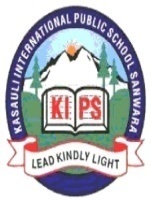 Holiday Home-Work 2021CLASS – XII HUMANITIES  SUBJECTS                      HOMEWORK ASSIGNMENTSSUBJECTINCHARGEENGLISHWatch the videos of the chapters and poetries of your text book.Daily write (mentioning the date) the summary of any one, along with ten difficult words, with its pronunciation and meaning. Write in neat hand, with proper columns and understanding.Kalpana SharmaHINDIकिन्हीं पाँच कवियों ( जिनकी कविताएँ आपकी पाठ्यपुस्तक में दी गईं हों ) के जीवन परिचय, साहित्यिक परिचय एवं जीवन से जुड़ी हुई महत्त्वपूर्ण घटनाओं से सम्बंधित विवरण संकलित करके चित्र सहित परियोजना तैयार कीजिए।DharmenderGEOGRAPHYMake a Weather Report of your area- From 07 May 2021 to 15 June 2021 (Per Day-Everyday).Sunrise and sunset time.Temperature- Maximum & Minimum.Rainfall.Clouds.Direction of winds.Conclusion of daily report.Naveen ThakurPOLITICAL SCIENCEPrepare a mind map on challenges of nation building, Draw a flowchart on how a bill becomes a law and procedure of Bag of Borrowing. Learn the names of Prime Minister and Presidents of India from first to till date. Pick up one current political news daily and write about how that news influences the nation.Suman SharmaPHYSICAL EDUCATIONCollect the pictures related to volleyball game and yoga asana for practical file. Calculate the B.M.I. of ten persons and make a record.Do regular Yoga and exercises daily and make videos for record.RavinderKashyapITWrite the following java programs:Java Program to Print an Integer (Entered by the User)Java Program to Add Two IntegersJava Program to Multiply two Floating Point NumbersJava Program to Find ASCII Value of a characterJava Program to Compute Quotient and RemainderJava Program to Swap Two NumbersJava Program to Check Whether a Number is Even or OddJava Program to Check Whether an Alphabet is Vowel or ConsonantJava Program to Find the Largest Among Three NumbersJava Program to Find all Roots of a Quadratic EquationJava Program to Check Leap YearJava Program to Check Whether a Number is Positive or NegativeJava Program to Check Whether a Character is Alphabet or NotJava Program to Calculate the Sum of Natural NumbersJava Program to Find Factorial of a NumberJava Program to Generate Multiplication TableJava Program to Display Fibonacci SeriesJava Program to Find GCD of two NumbersJava Program to Find LCM of two NumbersJava Program to Display Alphabets (A to Z) using loopRakesh KumarEconomicsEconomics Projects for class XII Commerce   /Hum.Following essentials are required to be fulfilled in the project:1. Explanation of the concept:Meaning and definitionHistory (if  in any project)Application of the conceptDiagrammatic  Explanation ( if any)Numerical Explanation related to the concept etc. ( if any)Students’ own views/perception/opinion and learning from the topic.2. Bring all necessary study material and pictures  for CBSE Board project.Meenakshi Rawat